ICS 27.020CCS J 93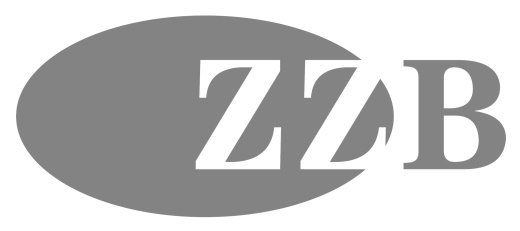 T/ZZB XXXX—XXXX柴油车用选择性催化还原(SCR)系统尿素溶液管路XXXX - XX - XX发布XXXX - XX - XX实施浙江省品牌建设联合会  发布团体标准目  次前  言	II1　范围	12　规范性引用文件	13　术语和定义	14  产品型号........................................................ ...............................................................................................15　基本要求	16　技术要求	27　试验方法	48　检验规则	79　标志和标签	710  包装、运输和贮存	711　质量承诺	8前  言本文件依据GB/T 1.1—2020《标准化工作导则 第1部分：标准化文件的结构和起草规则》给出的规则起草。本文件的某些内容可能涉及专利，本文件的发布机构不承担识别这些专利的责任。本文件由浙江省品牌建设联合会提出并归口管理。本文件由台州市标准化研究院牵头组织制定。本文件主要起草单位：浙江富铭工业机械有限公司。本文件参与起草单位：浙江铁马科技股份有限公司、临海市澳法管业有限公司（排名不分先后）。本文件主要起草人：XXXXXXXX。本文件评审专家组长：XXX。本文件由台州市标准化研究院负责解释。柴油车用选择性催化还原(SCR)系统尿素溶液管路范围本文件规定了柴油车用选择性催化还原(SCR)系统中尿素溶液管路及总成的术语和定义、、基本要求、技术要求、试验方法、检验规则、标志、包装、运输和贮存以及质量承诺。 本文件适用于柴油车用SCR系统,其他用途的SCR系统也可参照执行。规范性引用文件下列文件中的内容通过文中的规范性引用而构成本文件必不可少的条款。其中，注日期的引用文件，仅该日期对应的版本适用于本文件；不注日期的引用文件，其最新版本（包括所有的修改单）适用于本文件。GB/T 2828.1计数抽样检验程序 第1部分：按接收质量限（AQL）检索的逐批检验抽样计划GB/T 塑料 试样状态调节和试验的标准环境GB/T 橡胶和塑料软管及软管组合件 静液压试验方法GB/T 7762硫化橡胶或热塑性橡胶 耐臭氧龟裂静态拉伸试验GB/T GB/T 10707橡胶燃烧性能的测定GB/T 16422.22014  塑料 实验室光源暴露试验方法 第2部分:氙弧灯JB/T 11880.32014  柴油机 选择性催化还原（SCR）系统 第3部分：尿素溶液管路QC/T 80道路车辆-气制动系统用尼龙(聚酰胺)管QC/T 汽车清洁度工作导则 测定方法ISO 4081内燃机用制冷系统用橡胶软管和管件规范术语和定义JB/T 11880.2014 界定的术语和定义适用于本文件。产品型号产品按以下规则编码，型号见表1NSGL-   -   -   -                   材料类型（EPDM、PA或其他）         管体长度                                       快接形式 （左//右）                                       分类型式              表1 产品型号示例：NSGL-24V-3/8" 18024V-3/80-300-EPDM：表示分类型式为24V，快接型式为3/8" 180°（左）、5/16"（右），管体长度为300mm的柴油车用SCR系统的尿素溶液管总成。基本要求 设计研发前阶段采用一体化软件进行产品结构和空间走向设计、分析、模拟、组装。橡胶材料增加层采用密编设计。材料和零部件管体材质选用满足性能要求的材料。电加热部件的电阻应不小于20MΩ。加热丝采用螺旋缠绕结构方式。工艺装备管体采用挤出工艺。管体外表面采用同心缠绕机。检验检测具备电阻测试仪、气密检测试验台、高低温爆破试验台等对电性能、密封性、爆破压力的检测能力。技术要求外观尿素管总成的颜色符合图样及有关文件的要求，表面颜色必须均匀一致，无明显差异刮伤、裂纹和不均匀性等缺陷存在。性能要求尿素溶液管路和/或管路总成性能要求应符合表2的规定。表2 性能要求试验方法试样准备热塑性的试样状态按GB/T 2918的规定进行调节。橡胶的试样状态按按GB/T 的规定进行调节。外观按JB/T 11880.3—2014中6.2规定进行。尺寸公差按规定进行。爆破压力试验7.4.1 室温爆破按规定进行。7.4.2 高温爆破在(115±3)˚C环境温度下，按规定进行。负压变形试验按JB/T 11880.3—2014中6.5规定进行。拉伸强度试验7.6.1 试样7.6.2 试验设备拉力试验机。7.6.3 试验过程7.6.3.1室温拉伸强度 7.6.3.2高温拉伸强度 (115±3)˚C环境温度下， 耐压性能试验规定进行。 密封性试验，测试1.034 MPa±0.035MPa。 耐尿素腐蚀性试验。耐燃烧试验热塑性橡胶试验流量限制试验按JB/T 11880.3—2014中6.11规定进行。耐老化性试验试样 长度约为300mm的管子根。试验设备 氙灯耐候老化试验箱臭氧老化试验箱试验过程按照GB/T 16422.22014中规定的方法A进行试验； 取出试样，随后装上端部管件，在此总成上按进行室温爆破试验。橡胶试验按照GB/T 77622014规定进行试验的方法B进行试验；取出试样，拉伸试样用8倍的放大镜检查软管的外表面龟裂情况。内部清洁度测试按。耐应力开裂按。加热性能试样取长度约为1000mm的管体总成，试样3根，快插接头一头为90°，另一头为180°。试验设备直流稳压电源，高低温试验箱或专用的解冻试验台。解冻试验试验过程如下：将总成弯曲180°，固定在试验设备内，形状详见图1，弯曲半径R为软管公称外径的8倍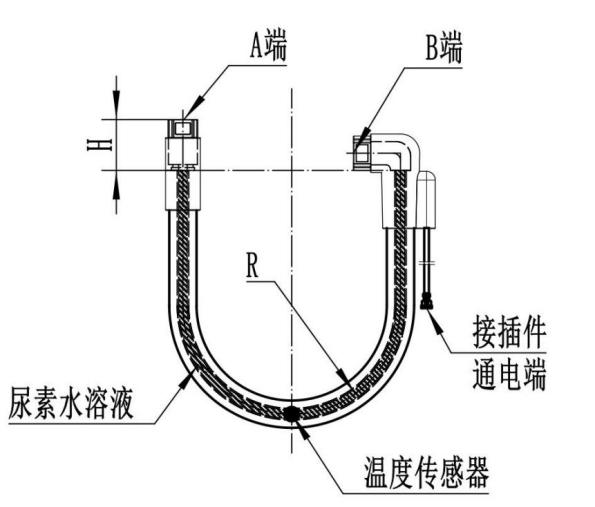 将试样注满尿素水溶液，灌注高度详见图1，其中A端H为(35±1)mmB端液面与A端液面齐平将温度传感器从快插接头A端插入试样的中间部位，放入环境温度(-40±2)℃环境仓内冷冻等待温度传感器显示温度稳定在(-40±2)℃ 30min后，给试样通入直流电压（12V型式通入DC（13.5±0.2）V；24V型式通入DC（28±0.2）V），开始计时，每间隔30s记录一个温度传感器显示值T在温度传感器显示值达到（5～5.2）℃时，记录此时的管路通电时长t；在快插接头B端通入(0.1±0.01)MPa的干燥压缩空气，气体在20s内将管路中的尿素溶液吹出，管路导通。加热循环试验拉拽性能试验随机取总成3根，在尿素管接头施加500N拉拽力10次，再进行电阻检测，与试验前电阻值进行对比。扭曲性能试验随机取总成3根，在尿素管接头扭转尿素管180度10次，再进行电阻检测，与试验前电阻值进行对比。总成弯曲性能试验随机取总成3根，将管子沿着直径为8倍软管公称外径的芯轴弯曲180°，弯曲10次，再进行电阻检测，与试验前电阻值进行对比。管体膨胀率按GB/T 7129规定进行，试验压力0.8，试验介质尿素水溶液或防冻液。电性能。检验规则检验分类尿素溶液管路检验分为出厂检验和型式检验。出厂检验出厂检验项目按表3的规定执行。型式试验若有下列情况之一时,应进行型式检验新产品或老产品转厂生产的试制定型鉴定； 结构、材料、工艺有较大改变,可能影响产品性能；产品停产一年后,恢复生产； 出厂检验结果与上次型式检验结果有较大出入；正常生产时,每年进行一次；国家质量监督机构提出进行型式检验的要求。 标志标签标志尿素溶液管上的标志应清晰、牢固,不能损伤尿素溶液管的性能和连接元件的功能。标志间距不应 超过 300mm。尿素溶液管上标志的信息至少应有 以下内容: ； 尿素溶液管规格:尿素溶液管的内径ID和壁厚,单位为毫米 (mm)； 尿素溶液管材料；制造商标记或商标；工作压力； 工作温度；生产日期。 标签标签颜色应与标志不同并对比鲜明。包装运输按GB/T 9577的规定执行质量承诺使用期为三年或者10万公里。在使用期内，总成在正常使用情况下如出现质量问_________________________________对客户提出的咨询或投诉，在 12 h内做出处理响应。Urea solution line for selective catalytic reduction (SCR) systems for diesel vehicles分类型式快接型式（左//右-接插器引出端）管体长度mm管体长度mm管体长度mm管体长度mm管体长度mm管体长度mm管体长度mm管体长度mm管体长度mm材料类型0V1/"90°或180°；5/16"90°或180°；3/8 " 90°或180°的各种组合；可以按用户长度要求可以按用户长度要求可以按用户长度要求可以按用户长度要求可以按用户长度要求可以按用户长度要求可以按用户长度要求可以按用户长度要求可以按用户长度要求EPDM12V1/"90°或180°；5/16"90°或180°；3/8 " 90°或180°的各种组合；2005001000150020002500300035004000EPDM24V1/"90°或180°；5/16"90°或180°；3/8 " 90°或180°的各种组合；2005001000150020002500300035004000EPDM序号试验项目试验项目试验项目试验项目单位要求试验方法1爆破压力室温爆破压力室温爆破压力室温爆破压力MPa参照GB/T9574的规定，在室温（23℃±2℃）环境下，最小爆破压力应大于或等于5倍工作压力7.4.11爆破压力高温爆破压力高温爆破压力高温爆破压力MPa参照GB/T9574的规定，在高温（115℃±3℃）环境下，最小爆破压力大于或等于2.5倍工作压力7.4.22负压变形负压变形负压变形负压变形-在-0.05MPa下保持10min无变形，圆球在软管组合件中自由通过7.53拉伸强度拉伸强度常温拉伸强度常温拉伸强度N内径6mm软管的最小拔脱力为500N；内径3mm软管最小拔脱力为230N，试验后管件不应发生松脱或滑移，管子和管件不失效7.6.3.13拉伸强度拉伸强度高温拉伸强度高温拉伸强度N内径6mm软管的最小拔脱力为115N；内径3mm软管最小拔脱力为90N，试验后管件不应发生松脱或滑移，管子和管件不失效7.6.3.24耐压性能耐压性能耐压性能耐压性能-参照 GB/T9574的规定,试验压力为 2倍工作压力,应无泄漏和破裂7.75密封性密封性密封性密封性7.86耐尿素溶液耐尿素溶液外观外观-表面无裂纹7.96耐尿素溶液耐尿素溶液室温爆破压力室温爆破压力MPa最小爆破压力应大于或等于同批试样在室温下测量参考值的90%7.97阻燃性阻燃性热塑材料类热塑材料类分级符合GB/T 2408里规定的HB等级要求7.10.17阻燃性阻燃性橡胶类橡胶类分级符合GB/T 10707里规定的FV-0等级要求7.10.28流量限制流量限制流量限制流量限制圆球从软管组件中自由通过7.119耐老化性耐老化性-表面无裂纹7.12.1.39耐老化性耐老化性室温爆破压力室温爆破压力MPa最小爆破压力大于或等于在室温下同批试样原始爆破压力的85%7.12.1.310内部清洁度内部清洁度内部清洁度内部清洁度-不溶物的含量≤1mg/m，颗粒的最大不得大于 200μm7.1311耐应力开裂耐应力开裂耐应力开裂外观-管子或管端应无裂纹7.1411耐应力开裂耐应力开裂耐应力开裂室温爆破压力MPa最小爆破压力应大于或等于同批试样在室温下测量参考值的90%7.1412加热性能解冻性能解冻性能时间图样设计要求7.15.312加热性能加热循环加热循环外观-管路总成不得有损伤、破裂、变色、结晶等异常现象7.15.412加热性能加热循环加热循环室温爆破压力MPa最小爆破压力应大于或等于同批试样在室温下测量参考值的90%。7.15.413拉拽性能拉拽性能拉拽性能拉拽性能%试验前后加热电阻变化不超过5%7.1614扭曲性能扭曲性能扭曲性能扭曲性能%试验前后加热电阻变化不超过5%，接头竹节与管体无相对运动7.1715弯曲性能弯曲性能弯曲性能弯曲性能%试验前后加热电阻大小变化不超过5%7.1816管体膨胀率(橡胶类)管体膨胀率(橡胶类)管体膨胀率(橡胶类)管体膨胀率(橡胶类)%≥107.191电性能电性能电性能电性能Ω加热电阻值应符合图样要求7.2